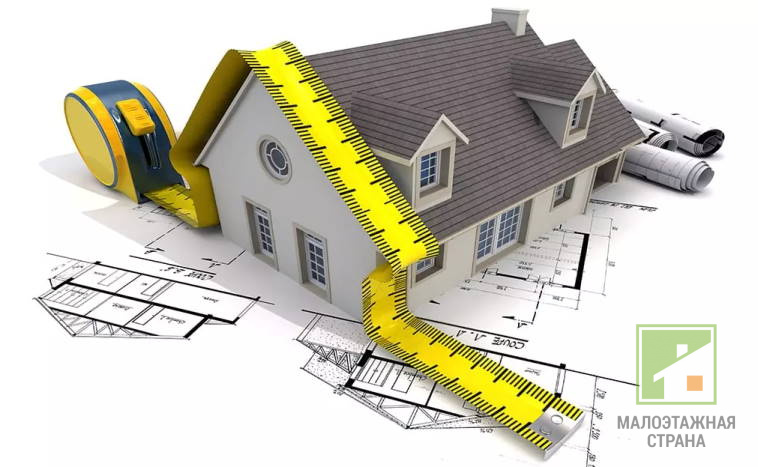 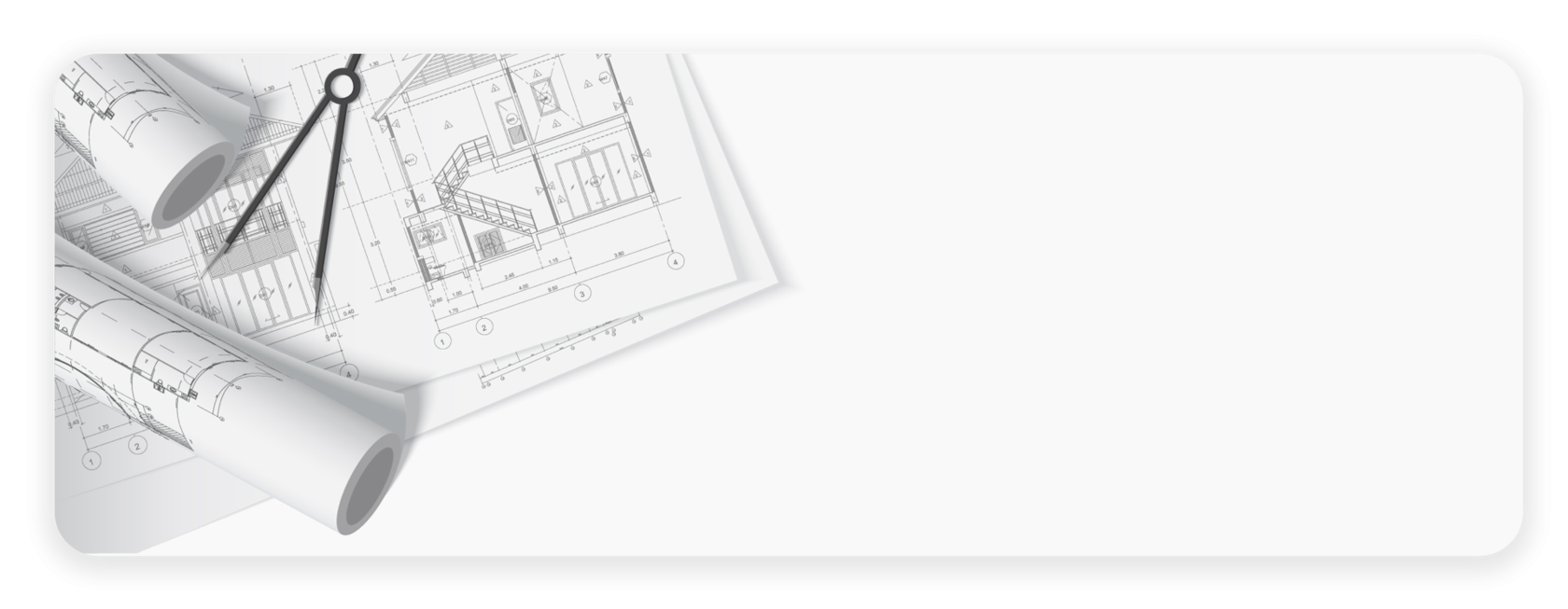      Паспорт объекта         СТРОИТЕЛЬСТВО ОДНОЭТАЖНОГО                      ЖИЛОГО ДОМАЗаказчик: малоэтажная странаГенеральный         учащиеся 4 классаподрядчик:                     ст.КурскойНачало строительства:  _____________Дата окончания строительства:____________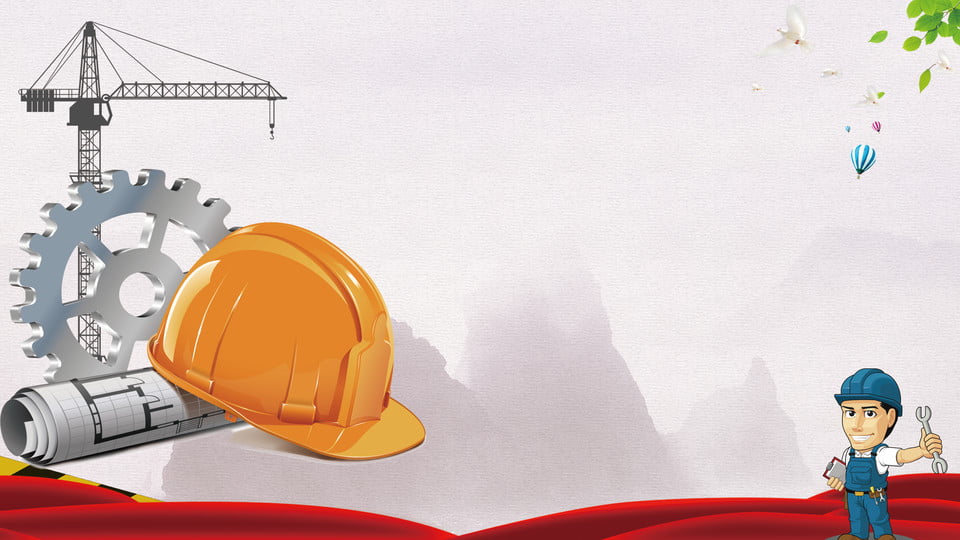         Расчетные данные объекта недвижимостиПлощадь участка______________________Периметр участка______________________Для закладки фундамента:  песок__________________                                                                                щебень_________________                                                                               цемент_________________                                Материалы для кровли___________________________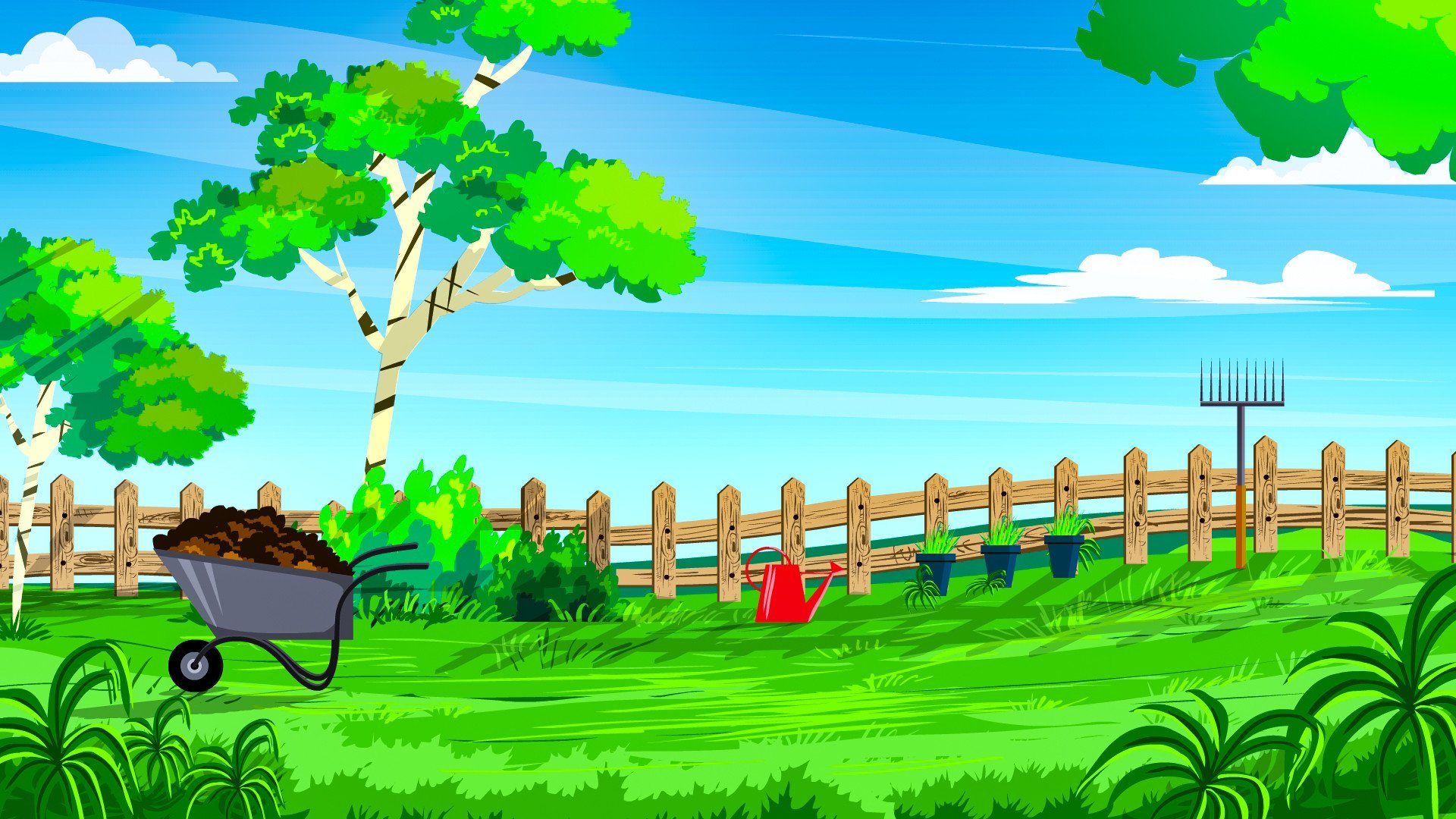 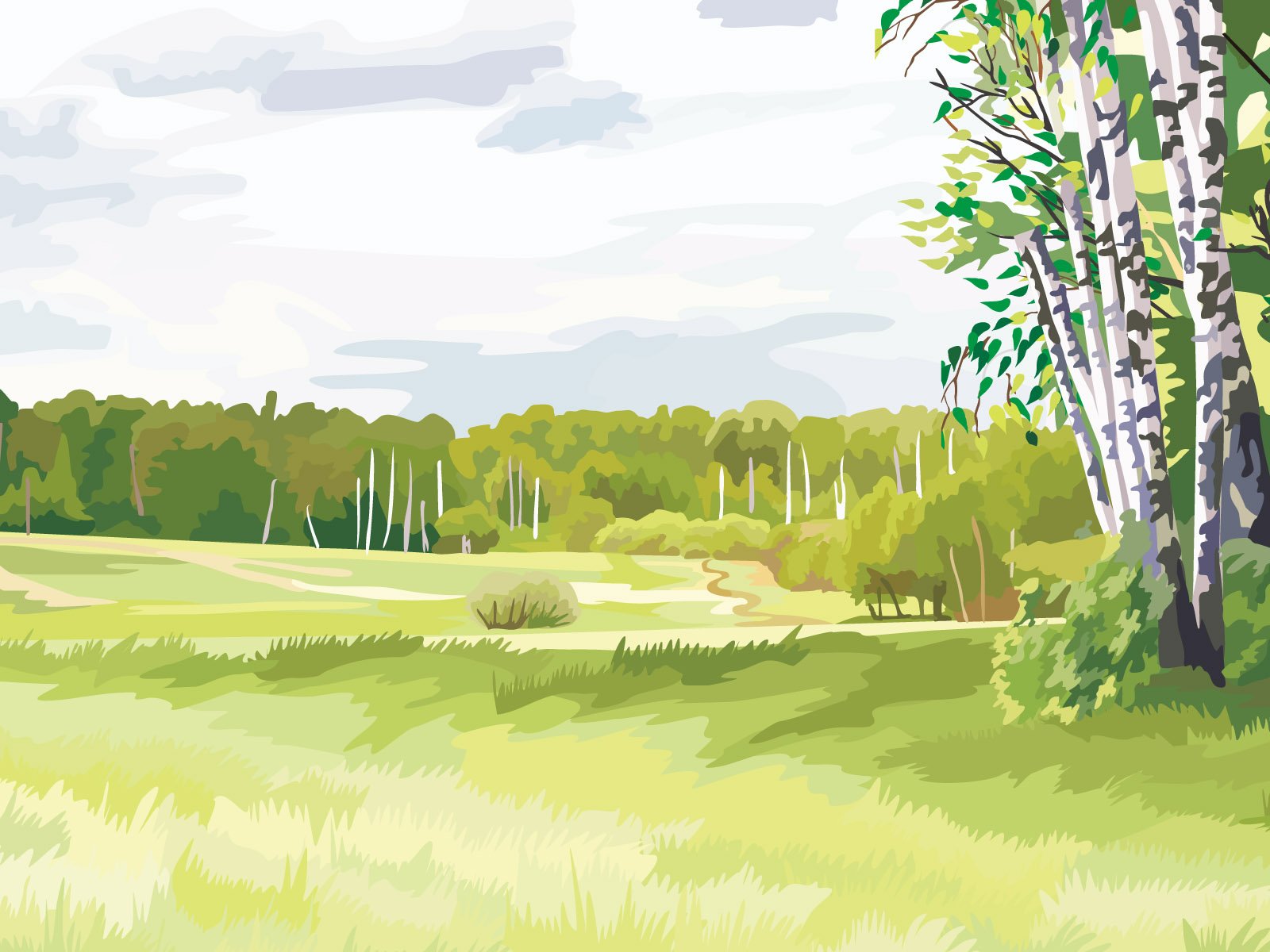 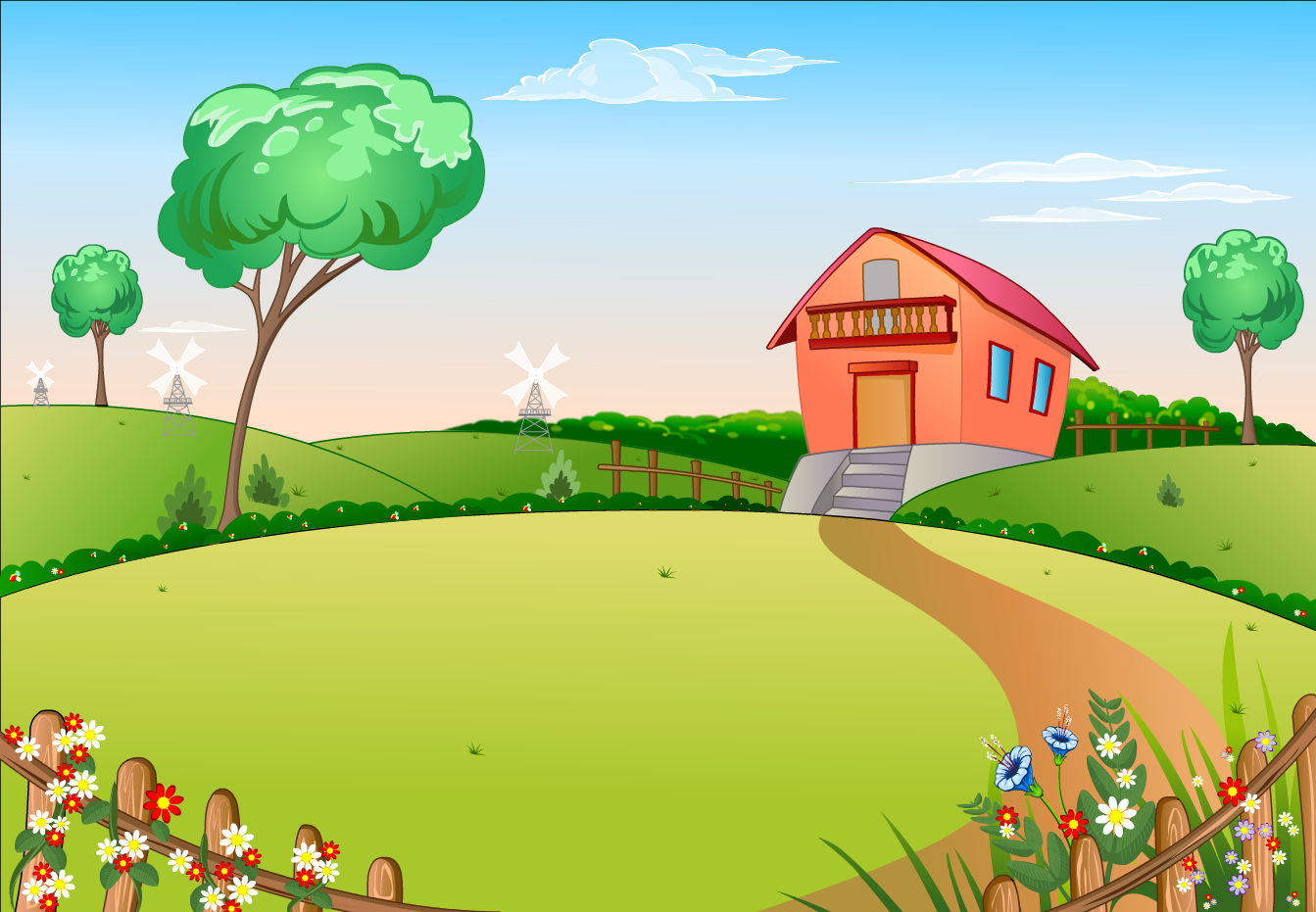 Расчетный лист объекта недвижимостиДата___________1.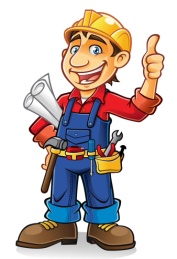 Ответ:2. Длина участка 50м, ширина на 20м меньше длины. Найдите площадь и периметр участка.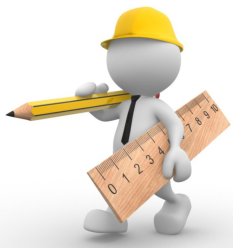 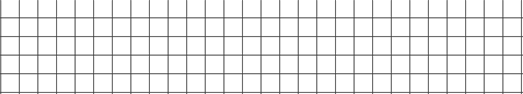 3. Для закладки фундамента доставили 3 360 т строительных материалов. Цемента 280 т, а песка - десятую  часть строительных материалов, остальное – щебень. Сколько тонн доставили песка и щебня?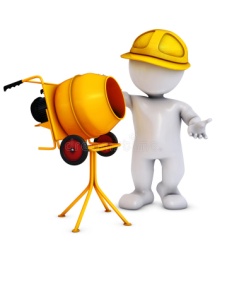 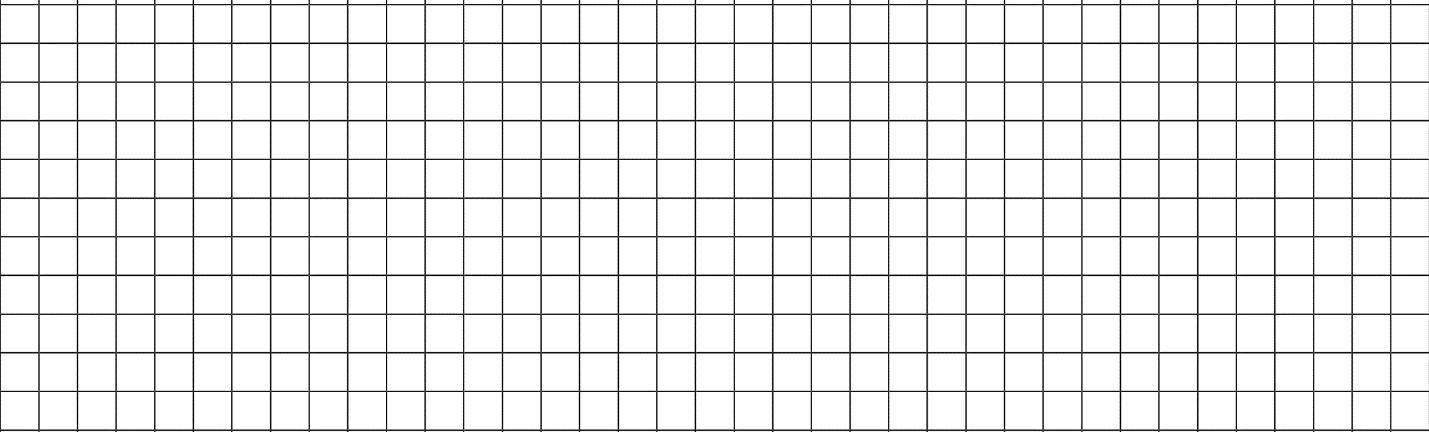 4.     56 м 37 см - 3м 70 см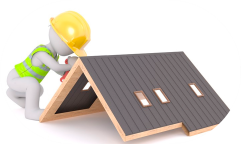  5.      2562 - Х = 90 • 6 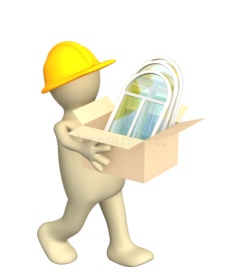 Расчетный лист объекта недвижимостиДата___________1.Ответ:2. Длина участка 50м, ширина на 20м меньше длины. Найдите площадь и периметр участка.3. Для закладки фундамента доставили 3 360 т строительных материалов. Цемента 280 т, а песка - десятую часть строительных материалов, остальное – щебень. Сколько тонн доставили песка и щебня?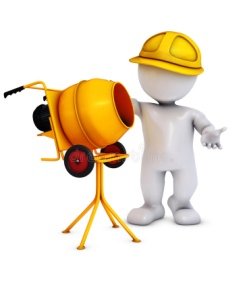 4.     12 м 65 см + 9 м 90 см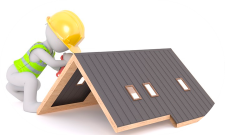  5.      4212 – у = 700  • 6Расчетный лист объекта недвижимостиДата___________1.Ответ:2. Длина участка 50м, ширина на 20м меньше длины. Найдите площадь и периметр участка.3. Для закладки фундамента доставили 3 360 т строительных материалов. Цемента 280 т, а песка - десятую  часть строительных материалов, остальное – щебень. Сколько тонн доставили песка и щебня?4.     43м 57см+ 12м 62см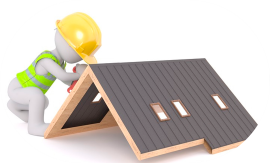  5.      Х + 951 = 240 •4904201004024504370680020013003020030      3986 +    206     41926734269140436750389428564873                  П5782                   Е79473               И7908                  Р57832                А47586                 Ц596                  О283888              И998         О758834    Е453         М6724        З1887       Г46655      Ч9898        А77883     Ы65443     Н8564       Н521        Н5176       О75894                           Л2856                           И277485                       А579                              Ч9048                          С